   CURRENT TOPICS IN BIOLOGY SEMINAR SERIES “Restoring New Jersey Urban Water Resources:       An Emerging Pollutant (Microplastics)”                       Presenter:  Beth Ravit PhDCo-Director, Center for Urban Environmental Sustainability,School of Environmental & Biological SciencesRutgers University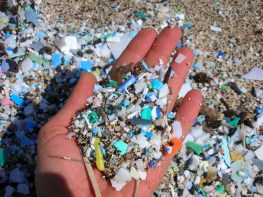 DATE:               Thursday, November 15, 2018LOCATION:       MAN 105TIME:                 11:45 AM to 1:00 PMCONTACT:         Maryann Smith 732-224-1879  